                         _           _____________________________________________________________________КАРАР	                                                       ПОСТАНОВЛЕНИЕ27 ноябрь 2023 йыл	   № 77	     27 ноября 2023 гоОб утверждении Положения по мобилизационнойподготовке администрации сельского поселенияКамеевский сельсовет муниципального районаМишкинский район Республики БашкортостанВ соответствии с федеральным законом от 26 февраля 1997 года 31-ФЗ «О мобилизационной подготовке и мобилизации в Российской Федерации», в целях совершенствования организации и выполнения мероприятий по мобилизационной подготовки администрацией сельского поселения Камеевский сельсовет, муниципального района Мишкинский район Республики Башкортостан ПОСТОНОВЛЯЕТ: Утвердить Положение о мобилизационной подготовке администрации сельского поселения  Камеевский сельсовет   (прилагается).Утвердить План мероприятий по мобилизационной подготовке администрации сельского поселения  Камеевский сельсовет (прилагается).3.Обнародовать настоящее постановление в общедоступных местах и                                                          разместить на сайте администрации сельского поселения Камеевский сельсовет.4. Настоящее постановление вступает в силу со дня его подписания.5.  Контроль за исполнением данного постановления оставляю за собой. Глава  сельского поселения    Камеевский сельсовет                                                          Г.А.БайдимировПОЛОЖЕНИЕ о мобилизационной подготовке администрации сельского поселения» Камеевский сельсовет муниципального района Мишкинский район Республики БашкортостанI. Общие положения1.1. Настоящее Положение определяет организационные основы и содержание мобилизационной подготовки администрации сельского поселения Камеевский сельсовет муниципального района Мишкинский район Республики Башкортостан (далее – администрация сельского поселения Камеевский сельсовет). 1.2. Под мобилизационной подготовкой администрации сельского поселения понимается комплекс мероприятий, проводимых в мирное время, по заблаговременной подготовке администрации поселения к работе в период нарастания угрозы агрессии против Российской Федерации до объявлении мобилизации в Российской Федерации, при объявлении мобилизации и в военное время, по оказанию содействия администрации сельского поселения Камеевский сельсовет  в подготовке экономики Мишкинский   района к удовлетворению потребностей государства, области и нужд населения в военное время. 1.3. Основными задачами по мобилизационной подготовке администрации поселения являются: обеспечение готовности администрации поселения к переводу на работу в условиях военного времени и к работе в военное время и выполнению установленных задач в период мобилизации и в военное время. 1.4. Правовую основу ведения мобилизационной подготовки администрации поселения составляют Конституция Российской Федерации, Федеральный конституционный закон от 30 января 2002 г. № 1-ФКЗ «О военном положении», федеральные законы от 31 мая 1996 г. № 61-ФЗ «Об обороне» и от 26 февраля 1997 г. № 31-ФЗ «О мобилизационной подготовке и мобилизации в Российской Федерации», другие законодательные и нормативные правовые акты Российской Федерации в сфере мобилизационной подготовки, Устав Республики Башкортостан, законы и иные нормативные правовые акты республики в сфере мобилизационной подготовки, Устав района, Устав сельского поселения и иные муниципальные нормативные правовые акты в области мобилизационной подготовки, а также настоящее Положение. II. Основные принципы и содержание мобилизационной подготовки2.1. Основными принципами мобилизационной подготовки являются: централизованное руководство; заблаговременность, плановость и контроль; комплексность и взаимосогласованность. 2.2. В содержание мобилизационной подготовки администрации поселения входят: а) обеспечение исполнения федеральных законов и иных нормативных правовых актов Российской Федерации по вопросам мобилизационной подготовки и мобилизации; б) принятие в пределах установленных полномочий нормативных правовых актов по вопросам мобилизационной подготовки и мобилизации; в) научное и методическое обеспечение мобилизационной подготовки и мобилизации; г) определение условий работы и подготовка к работе в период мобилизации и в военное время; д) планирование мероприятий по мобилизационной подготовке и организация их проведения; е) разработка и уточнение документов мобилизационного планирования; ж) оказание содействия в обеспечении мобилизационного развертывания Вооруженных Сил Российской Федерации, других войск, воинских формирований, органов и специальных формирований (далее –Вооруженные Силы); з) оказание содействия администрации района в организации нормированного снабжения населения продовольственными и непродовольственными товарами, его медицинского, транспортного и других видов обслуживания, обеспечения услугами связи, другими видами услуг в период мобилизации и в военное время; и) организация обучения руководящего состава и работников администрации поселения по вопросам мобилизационной подготовки и мобилизации, в том числе посредством проведения учебных и учебно- практических мероприятий; к) оказание содействия военному комиссариату области в мобилизационной работе; л) организация первичного воинского учета на территории поселения. III. Организация мобилизационной подготовки3.1. Руководство мобилизационной подготовкой администрации поселения осуществляет глава администрации поселения. Он несет персональную ответственность за исполнение возложенных на него обязанностей в области мобилизационной подготовки и мобилизации в соответствии с законодательством Российской Федерации, а также создает необходимые условия мобилизационному работнику для исполнения возложенных на него обязанностей. 3.2. Администрация поселения осуществляет следующие полномочия и функции в области мобилизационной подготовки: а) определяет цели и первоочередные задачи по мобилизационной подготовке администрации поселения на основании организационно- методических рекомендаций главы администрации района; б) обеспечивает исполнение законодательства и нормативных актов Российской Федерации,  правительства республики, администрации района и собственных решений в области мобилизационной подготовки в пределах своей компетенции; в) разрабатывает и ежегодно уточняет план мероприятий, выполняемых  администрацией поселения при нарастании угрозы агрессии против Российской Федерации до объявления мобилизации в Российской Федерации, план перевода поселения на условия военного времени, и документы по реализации планов; г) при объявлении мобилизации оказывает содействие администрации района по переводу экономики района на работу в условиях военного времени; д) участвует в проведении учебных и учебно-практических мероприятий, проводимых под руководством главы администрации района; е) организует проведение учебных, учебно-практических мероприятий по освоению и проверке реальности разработанных документов мобилизационного планирования, а также ежегодное их уточнение; ж) оказывает содействие отделу военного комиссариата района в его мобилизационной работе в мирное время и при объявлении мобилизации, включая: организацию в установленном порядке своевременного оповещения и явки граждан, подлежащих призыву на военную службу по мобилизации, поставки техники на сборные пункты или в воинские части, предоставление зданий, сооружений, коммуникаций, земельных участков, транспортных и других материальных средств в соответствии с документами мобилизационного планирования; организацию и обеспечение первичного воинского учета граждан, пребывающих в запасе и проживающих на территории поселения; организацию в установленном порядке своевременного оповещения и явки граждан, входящих в состав аппарата усиления отдела военного комиссариата района. 3.3. Для обеспечения исполнения полномочий главы администрации поселения по мобилизационной подготовке, а также организации и выполнения мероприятий по мобилизационной подготовке администрации поселения, из числа работников администрации поселения назначается ответственный за мобилизационную работу. 3.4. Ответственный за мобилизационную работу: а) организует подготовку проектов нормативных правовых актов по вопросам мобилизационной подготовки; б) разрабатывает проекты организационно-методических документов по вопросам мобилизационной подготовки; в) готовит предложения по организации деятельности администрации поселения в военное время; г) организует разработку и корректировку документов мобилизационного планирования; д) осуществляет планирование мероприятий по мобилизационной подготовке и организует их проведение; е) организует обучение руководства и работников администрации поселения по вопросам мобилизационной подготовки и мобилизации, включая проведение учебных и учебно-практических мероприятий; ж) осуществляет контроль за выполнением мероприятий по мобилизационной подготовке. 3.5. Для организации и контроля за проведением мероприятий по мобилизационной подготовке в администрации района разрабатываются: а) нормативные правовые документы: положение о мобилизационной подготовке администрации поселения; должностные обязанности ответственного за мобилизационную работу. б) организационные и отчетные документы: план мероприятий по мобилизационной подготовке администрации поселения на год; годовой доклад о состоянии мобилизационной подготовки администрации поселения (направляется главе администрации района в установленный срок). 3.6. Финансирование мероприятий по мобилизационной подготовке администрации поселения осуществляется в порядке, установленном законодательством Российской Федерации. IV. Планирование мобилизационной подготовки 4.1. Проведение мобилизационной подготовки администрации  сельского поселения осуществляется в плановом порядке. Планирование мобилизационной подготовки в администрации  сельского поселения заключается в разработке плана мероприятий по мобилизационной подготовке администрации сельского  поселения на год (далее - план). В план включаются мероприятия мобилизационной подготовки, проводимые по соответствующим разделам (прилагается). В плане отражаются содержание и сроки выполнения мероприятий в течение календарного года с указанием должностных лиц, ответственных за их выполнение и состав привлекаемых (обучаемых) к мероприятиям. 4.2. Основными исходными данными для планирования мобилизационной подготовки администрации поселения являются: Положения (нормы) законодательных и иных нормативных правовых актов Российской Федерации, определяющие организацию мобилизационной подготовки в Российской Федерации: Федеральный конституционный закон «О военном положении», федеральные законы «Об обороне», «О мобилизационной подготовке и мобилизации в Российской Федерации», «Об общих принципах организации местного самоуправления в Российской Федерации», другие законодательные и нормативные правовые акты Президента Российской Федерации и Правительства Российской Федерации; методические рекомендации администрации района, а также настоящее Положение; мобилизационные планы администрации сельского  поселения. 4.3. Организация годового планирования мероприятий по мобилизационной подготовке в администрации сельского поселения осуществляется на основании организационно-методических рекомендаций главы администрации района. В организационно-методических рекомендациях администрациям поселений по проведению мероприятий по мобилизационной подготовке определяются: задачи по мобилизационной подготовке на очередной год; мероприятия, проводимые под руководством главы администрации района и сроки их проведения; сроки завершения годового планирования мобилизационной подготовки; перечень отчетных документов и сроки их представления главе администрации района. При планировании мероприятий по мобилизационной подготовке администрация поселения руководствуется перечнем разделов плана мероприятий по мобилизационной подготовке администрации поселения (прилагается). 4.4. Планирование мероприятий по мобилизационной подготовке на очередной год завершается не позднее третьей декады декабря текущего года. 4.5. Планы по мобилизационной подготовке администрации  сельского поселения утверждаются главой администрации сельского  поселения. 4.6. Подведение итогов мобилизационной подготовки в администрациях поселений за прошедший год и постановка задач на очередной год осуществляется на суженном заседании при главе администрации района или на учебно-мобилизационном сборе (совещании). Ответственность за организацию годового планирования мероприятий по мобилизационной подготовке в администрации поселения, их проведение и контроль исполнения несет ответственный за мобилизационную работу. V. Взаимодействие администрации сельского  поселения с территориальными органами федеральных органов исполнительной власти по вопросам мобилизационной подготовки5.1. Взаимодействие администрации сельского поселения с территориальными органами федеральных органов исполнительной власти, расположенными на территории района (далее – территориальные органы), регламентируется законодательством Российской Федерации и иными нормативными правовыми актами Президента Российской Федерации, Правительства Российской Федерации. 5.2. Основными направлениями взаимодействия администрации  сельского поселения с территориальными органами являются: нормативное правовое регулирование в области мобилизационной подготовки и мобилизации; мобилизационное планирование; подготовка и проведение учебных и учебно-практических мероприятий по мобилизационной подготовке; контроль за проведением мероприятий по мобилизационной подготовке. 5.3. Взаимодействие администрации сельского  поселения с территориальными органами осуществляется в следующих формах: планирование и реализация совместных мероприятий по мобилизационной подготовке и мобилизации; обмен информацией, необходимой для выполнения задач по мобилизационной подготовке; участие в работе совещаний, комиссий, рабочих групп по вопросам мобилизационной подготовки и мобилизации. 5.4. Администрация сельского  поселения: осуществляет согласование с территориальными органами планов мероприятий по мобилизационной подготовке по вопросам, требующим взаимодействия; направляет в установленном порядке территориальным органам информацию, необходимую для реализации ими своих полномочий и принятия решений по вопросам мобилизационной подготовки и мобилизации. VI. Организация обучения руководства и работников по вопросам мобилизационной подготовки6.1. Обучение руководства и работников администрации  сельского поселения по вопросам мобилизационной подготовки осуществляется посредством проведения учебных и учебно-практических мероприятий. К учебным мероприятиям, проводимым в администрации сельского  поселения, относятся лекции и методические занятия. К учебно-практическим мероприятиям, проводимым в администрации сельского поселения, относятся практические занятия, мобилизационные учения, мобилизационные тренировки и мобилизационные деловые игры. 6.2. Порядок подготовки и проведения учебных и учебно-практических мероприятий определяется нормативными правовыми актами администрации района. VII. Организация контроля за проведением мероприятий по мобилизационной подготовке 7.1.Контроль за проведением мероприятий по мобилизационной подготовке администрации  сельского поселения осуществляется администрацией района и отделом военного комиссариата района (по вопросам входящим в его компетенцию). Основными целями контроля являются определение состояния мобилизационной готовности администрации сельского поселения, а также выработка рекомендаций по повышению уровня её мобилизационной готовности. 7.2. Контроль за проведением мероприятий по мобилизационной подготовке осуществляется: при проведении комплексных проверок состояния мобилизационной подготовки или проверок по отдельным вопросам мобилизационной подготовки; при проведении учебно-практических мероприятий; в ходе заслушивания на суженных заседаниях; при анализе докладов о состоянии мобилизационной подготовки. Приложение УтвержденоПостановлением Администрации сельского поселенияКамеевский сельсовет муниципальногорайона Мишкинскийрайон РБот 27 ноября  №77  Приложение к Положению о мобилизационной подготовке администрации сельского поселения Камеевский сельсовет муниципального района Мишкинский район РБП Е Р Е Ч Е Н Ьразделов плана мероприятий по мобилизационной подготовке администрации сельского поселения Камеевский сельсовет: 1. Разработка (уточнение) документов мобилизационного планирования. 2. Организация оповещения. 3. Содействия в обеспечении мобилизационных планов администрации района. 4. Обучение руководства и работников администрации населения по вопросам мобилизационной подготовки. 5. Оказание содействия отделу военного комиссариата района.План мероприятий по мобилизационной подготовке администрации сельского поселения Камеевский сельсовет муниципального района Мишкинский район РББашҡортостан РеспублиҡаhыМишҡә районымуниципаль районыныңҠәмәй аулы советыАуыл биләмәтhеХәкимиәте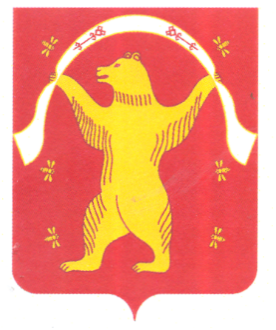 АдминистрацияСельского поселенияКамеевский сельсоветмуниципального районаМишкинский районРеспублика Башкортостан№ п/пНаименование мероприятийОтветственный1Разработка (уточнение) документов мобилизационного планированияГлава администрации сельского поселения2Организация оповещенияСпециалист 2 категории 3Содействия в обеспечении мобилизационных планов администрации районаГлава администрации сельского поселения 4Обучение руководства и работников администрации населения по вопросам мобилизационной подготовкиГлава администрации сельского поселения 5Оказание содействия отделу военного комиссариата районаСпециалист 2 категории